 1.  Check service information for the recommended procedures to follow to determine the      piston-to-bore clearance.  Describe the specified procedures.  ____________________	__________________________________________________________________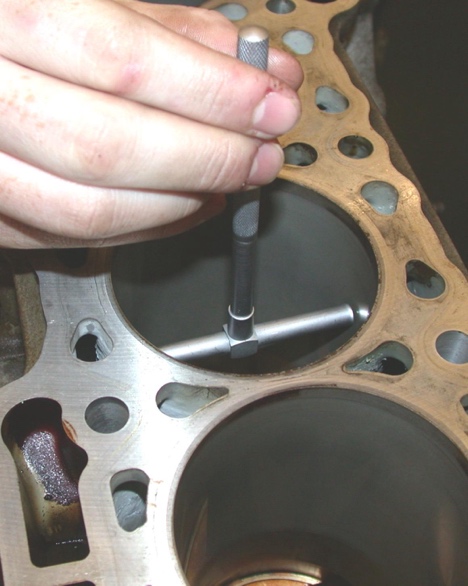 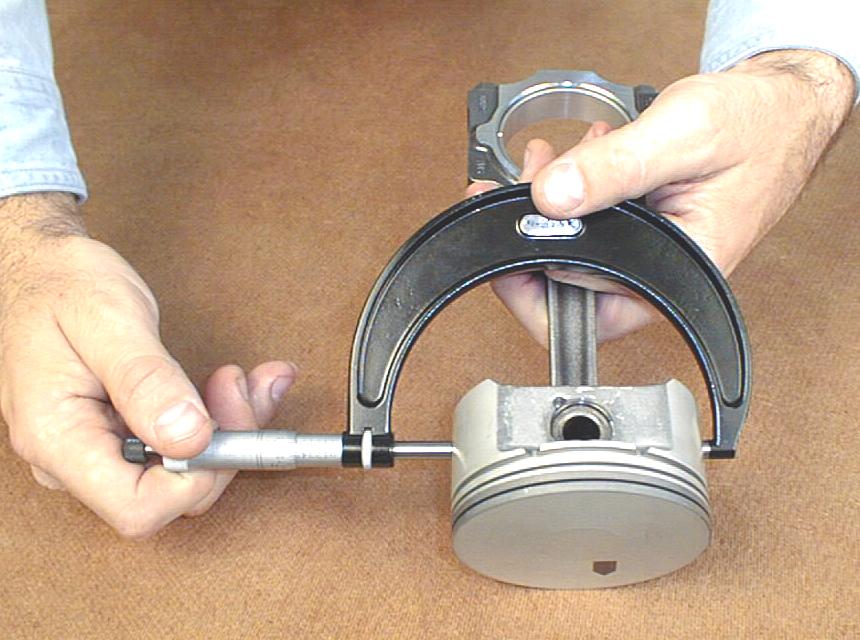  2.  What is the specified piston-to-bore clearance? ______________________ 3.  Measure the piston-to-bore clearance on all cylinders:		Cylinder #1  ____________		OK         NOT OK         		Cylinder #2  ____________		OK         NOT OK         		Cylinder #3  ____________		OK         NOT OK         		Cylinder #4  ____________		OK         NOT OK         		Cylinder #5  ____________		OK         NOT OK         		Cylinder #6  ____________		OK         NOT OK         		Cylinder #7  ____________		OK         NOT OK         		Cylinder #8  ____________		OK         NOT OK         